                 COMUNE DI LUCO DEI MARSI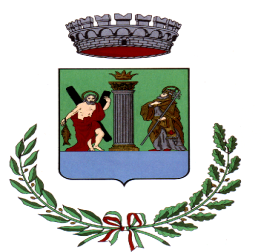 Provincia di L’AquilaISCRIZIONE AL CENTRO ESTIVO “Gli Orsetti della Selva” 2023 Centro Servizi Socioculturali di Luco dei Marsi – convento dei frati cappucciniIl/La sottoscritto/a _____________________________________________________________________________nato/a il __________________________a ____________________C.F.____________________________________residente in ___________________________________________________________________________________recapito dei genitori o esercenti patria  potestà_________________________________________________________in qualità di genitore/esercente la potestà diCognome _______________________________________ Nome________________________________________residente a ______________________________in via _________________________________________________iscritto per l’a.s. 2022/2023 alla scuola _____________________________________________________________ fratello o sorella di altro/a bambino/a iscritto al CENTRO ESTIVO ______________________________________CHIEDEdi iscrivere la/il propria/o figlia/o al Centro Estivo comunale 2023 “Gli Orsetti della Selva” – che frequenterà nel seguente periodo: -giugno: dal_____________ al ______________ dal ______________ al ______________ ____________________-luglio:   dal_____________ al ______________ dal ______________ al ______________ ____________________               dal_____________ al ______________ dal ______________ al _____________ ____________________-agosto:  dal_____________ al ______________ dal ______________ al _____________ ____________________               dal_____________ al ______________ dal ______________ al _____________ ____________________               dal _____________ al _____________.               A - SEGNALAZIONI specificheIl/la sottoscritto/a segnala le seguenti situazioni particolari riferite alle condizioni della/del bambina/o che ritiene siano necessariamente da portare a conoscenza degli organizzatori del Centro:____________________________________________________________________________________________B – DELEGA (indicare 1 o più nominativi di Delegati) nel caso in cui il genitore/esercente la potestà non possa prelevare il/la bambino(adelega il sig./sig.ra______________________________________________________________________________DICHIARADi aver preso integrale visione del presente Modulo e di accettarne l’intero contenuto, con particolare riferimento alla sezione relativa al “Regolamento e specifiche centro estivo comunale 2023” e agli adempimenti e obblighi indicati a carico dei genitori/esercenti potestà Di impegnarsi alla puntuale osservanza del Regolamento accluso al presente Modulo;  Di impegnarsi a versare la quota di iscrizione e le quote di partecipazione al Centro Estivo nei termini indicati nel presente Modulo; Di essere sempre reperibile ai seguenti recapiti telefonici: __________________________________________________________________________________________ regolamento e specifiche centro estivo comunale 2023Il Centro Estivo sarà aperto ai bambini dai 3 agli 11 anni, dal 19 giugno al 1 settembre, dal lunedì al venerdì, dalle ore 9.00 alle ore 15.30. Eventuali orari extra potranno essere concordati con il Responsabile del servizio.Il Centro accoglierà max n. 80 bambini a settimana. Le iscrizioni saranno possibili, in ordine di presentazione delle domande, fino all'esaurimento della disponibilità dei posti.Il Centro estivo comunale “Gli Orsetti della Selva” è un centro estivo solidale e inclusivo: eventuali esigenze particolari possono essere rappresentate all’Amministrazione comunale, Ufficio Segreteria del Sindaco e Ufficio Segretariato Sociale. Gli Operatori, con il Responsabile del servizio, costituiscono il gruppo operativo che, in sinergia con l’Amministrazione comunale, programma le attività; esso è composto da Operatori, ausiliari comunali e, per specifiche iniziative (laboratori, eventi speciali), può includere Volontari delle Associazioni territoriali; la Programmazione delle attività tiene conto dei bisogni del bambino: i genitori sono invitati a comunicare agli Operatori tutte le informazioni che possono essere utili perché questi possano svolgere al meglio le loro mansioni. Le attività si svolgeranno nel Centro Servizi Socioculturali (Convento dei Frati Cappuccini) di Luco dei Marsi, nelle sale interne, nella ludoteca e nell’area esterna lato selva (con piazzale ombreggiato);Il Centro è dotato di cucina, sala da pranzo, servizi igienici, stanze riposo, ludoteca, zona relax e solarium, televisione, giochi, attrezzature da campeggio, tappeto elastico, scivolo, altalena, biliardino, ed è incastonato nella rigogliosa area delle Selva dei Frati. Le ATTIVITÀ proposte includeranno:attività ludico-ricreative; laboratori creativi - musica, pittura, canto, teatro; sport – calcio, mini tornei di tennis, scacchi, biliardino, pallavolo; aiuto attività scolastiche estive;escursioni e laboratori naturalistici, gite tematiche;laboratori di lettura e racconto;giochi antichi: corsa con i sacchi, tiro alla fune, la conca, carrettini; giochi da tavolo; attività in trasferta (equitazione, piscina, musei, parco giochi, ecc); iniziative speciali: caccia al tesoro; ecologia e natura; Color fun; Carnival party, giornate tematiche. Le quote di partecipazione al centro estivo:Nelle tariffe sono inclusi i pasti: servizio ristorazione/pranzo a cura di ditta specializzata, in base a menu bilanciati e diversificati nelle settimane; merende; acqua:Abbonamento settimanale: € 55,00tariffa giornaliera: € 13,00Pacchetto 10 ingressi (da utilizzare nei seguenti 30 giorni o entro il giorno ultimo di apertura del centro estivo, per i pacchetti acquistati dal 10 agosto 2023) € 120,00 In caso di iscrizione al Centro di fratelli/sorelle, sull’abbonamento/quota dal/la secondo bambino/a e a seguire si applica lo sconto del 10% (sul costo integrale della tariffa giornaliera/settimanale/mensile). Eventuali ingressi/giornate non fruiti per cause indipendenti dall’Organizzazione del Centro non potranno essere in alcun modo recuperati/rimborsati. La quota di iscrizione è di € 20.00, comprensiva di assicurazione.Termini e modalità di pagamentoAll’atto dell’iscrizione sarà necessario allegare il presente Modulo, debitamente sottoscritto, unitamente alla ricevuta di versamento di euro 20,00, quale quota id iscrizione comprensiva di assicurazione e valevole per l’intera edizione del centro estivo; al momento dell’ingresso del/la bambino/a il genitore o l’esercente la patria potestà dovrà obbligatoriamente consegnare, agli Operatori incaricati, ricevuta di pagamento effettuato per il periodo di frequenza scelto: quotidiano; settimanale; mensile e la quota di iscrizione.Gli Operatori non saranno autorizzati a consentire ingressi se non previa consegna delle ricevute di  pagamento come indicato. I versamenti vanno effettuati anticipatamente mediante:bonifico bancario intestato a Comune di Luco dei Marsi IBAN IT59O0538740820000000120594versamento su c/c/p a. 13197678, "entrate diverse Comune di Luco di Marsi" online, tramite piattaforma PagoPA presente sul sito del Comune di Luco dei Marsi, voce "Centro Estivo" mediante carta di credito/debito.Nella causale del pagamento indicare il corrispondente periodo di frequenza e il nominativo del/la bambino/a.comunicazione allergie e malattieIn caso di allergie o patologie particolari sarà cura dei genitori, oltre a darne indicazione sul presente Modulo all’atto dell’iscrizione, fornire al Responsabile del Servizio tutte le informazioni utili relative alle eventuali allergie/esigenze speciali unitamente alle autorizzazioni relative alla eventuale somministrazione di farmaci che dovranno essere forniti alla struttura direttamente dai genitori, con esonero espresso di qualsivoglia responsabilità in capo al personale del Centro.All'atto dell'iscrizione è necessario allegare certificato medico rilasciato dalla AslIl genitore/esercente patria potestà si impegna a evitare che il/la bambino/a frequenti il Centro estivo in caso di: febbre superiore a 37°; malattie esantematiche; vomito e dissenteria; pediculosi; altre patologie o infezioni, dando tempestiva comunicazione ai Responsabili del Centro in caso il/la bambino/a dovesse manifestare infezioni/affezioni potenzialmente trasmissibili. LIBERATORIA/AUTORIZZAZIONE PER LA PUBBLICAZIONE DI FOTO E VIDEOIl/La sottoscritto/a Cognome Nome ________________________________________________________________nato/a a ______________________________Prov. ________residente a __________________________________Prov. (___) Via ________________________ n° _____ C.F. ____________________________________________Con riferimento alle immagini (foto e video) scattate e/o riprese presso il Centro Estivo “Orsetti della Selva”, in occasione delle attività del Centro stesso, con la presente: AUTORIZZA,  anche ai sensi degli artt. 10 e 320 cod.civ. e degli artt. 96 e 97 legge 22.4.1941, n. 633, Legge sul diritto d’autore, alla pubblicazione e/o diffusione in qualsiasi forma delle immagini del proprio figlio/a sui social o qualsiasi altro mezzo di diffusione, e prende atto che la finalità di tali pubblicazioni sono meramente di carattere informativo ed eventualmente promozionale. La presente liberatoria/autorizzazione potrà essere revocata in ogni tempo con comunicazione scritta da inviare via posta comune o e-mail o direttamente agli operatori del Centro.Autorizza ai sensi della L. n. 196/2003, relativa alla tutela dei dati personali, l'utilizzo dei dati qui riportati esclusivamente per fini istituzionali interni, compresi i suoi livelli superiori, escludendo qualsiasi diffusione a soggetti terzi, se non previo consenso scritto.Allega: documento di riconoscimentoLuco dei Marsi, lì___________				Per presa visione e integrale accettazione										Il Genitore/Tutore								_________________________________